《有几瓶牛奶》练习1. 圈一圈，算一算。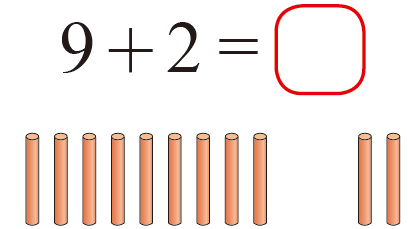 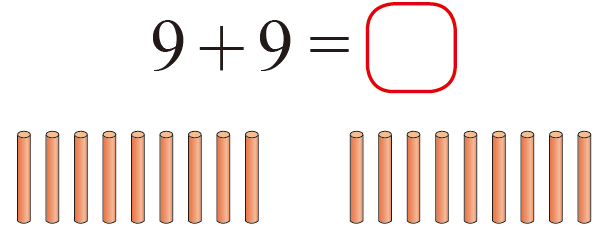 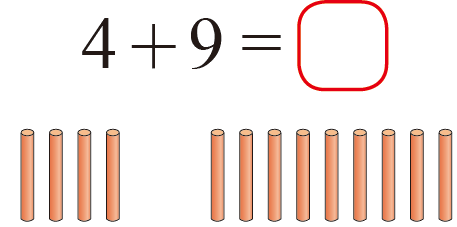 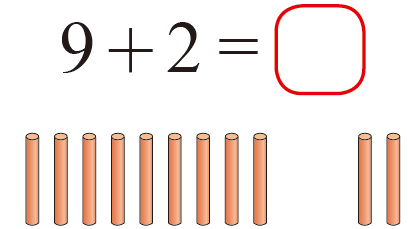 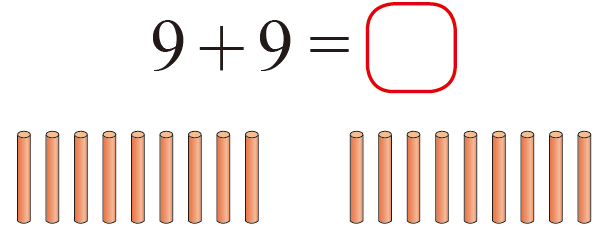 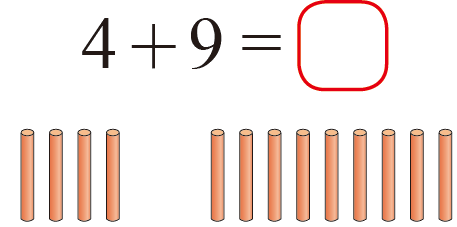 2. 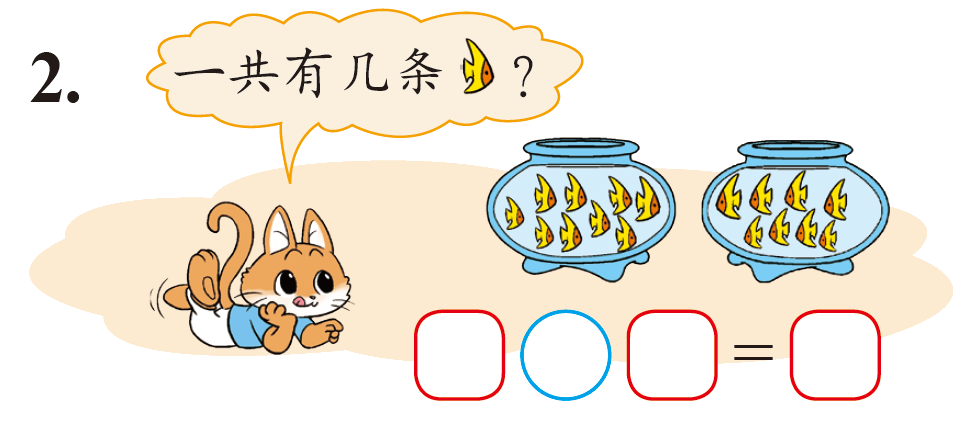 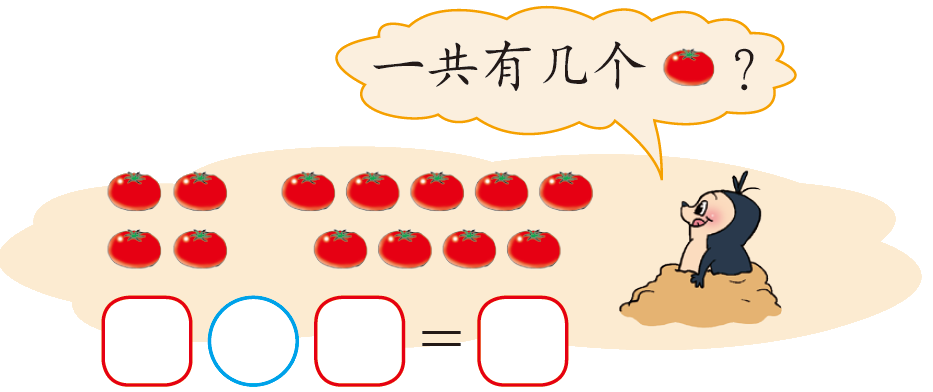 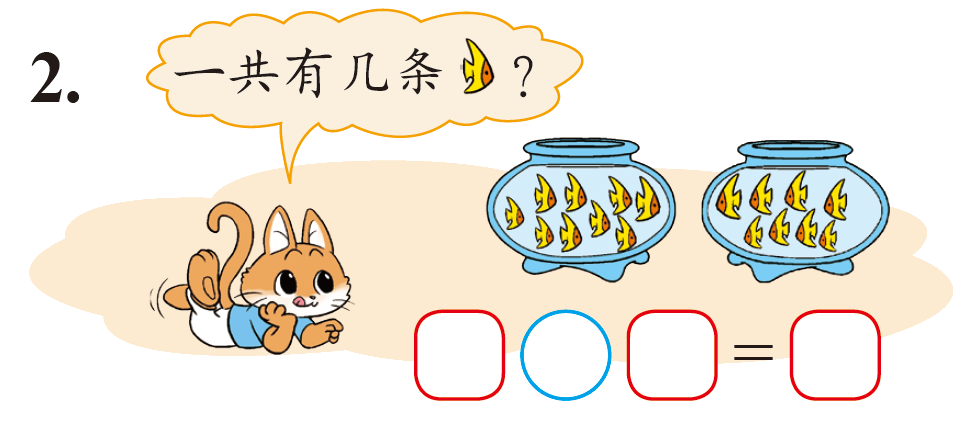 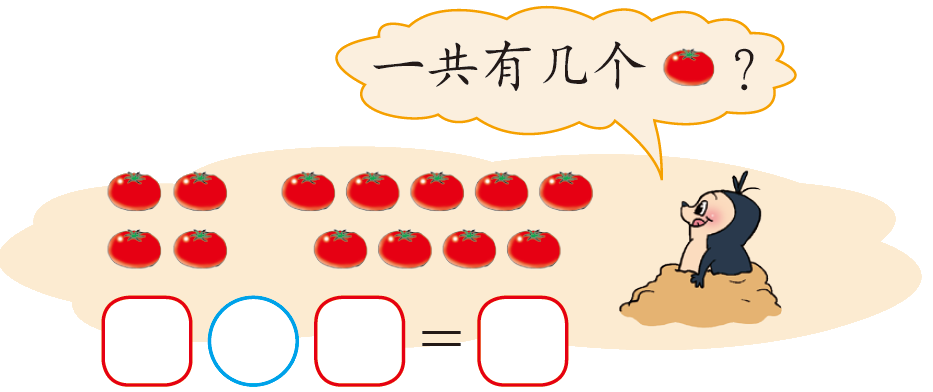 3. 9+6=        3+9=      9+8=